 ACTIVIDAD DE REFLEXIÓN ¿Por qué Evaluar no es lo mismo que calificar?Estimados docentes: El presente taller tiene como objetivo analizar nuestra práctica docente y compartir experiencias. Forma Grupo de cuatro integrantesDespués de leer el texto “¿Por qué evaluar no es lo mismo que calificar?” Analiza junto a tu grupo y responde las siguientes preguntas para luego exponer en el plenario frente a los docentes y comentar.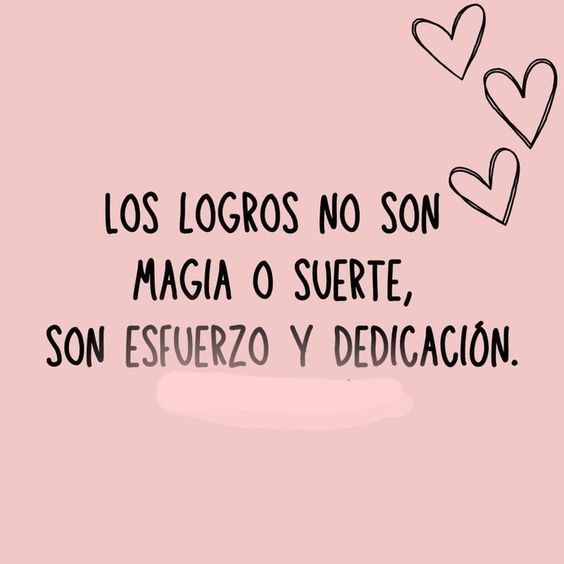 1.- Según el texto leído ¿Qué es Evaluar? ¿Qué es calificar?2.- ¿Por qué es importante entender la diferencia entre los dos términos?2.- ¿Para qué? y ¿Por qué es necesario evaluar y calificar?